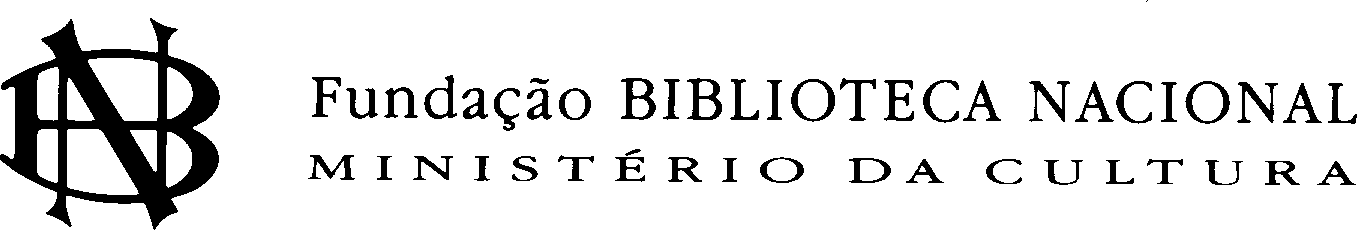 PROGRAMA DE APOIO À PESQUISAEDITAL PÚBLICO PARA SELEÇÃO DE PROJETOS DE PESQUISA EDIÇÃO 2018ANEXO I FORMULÁRIO DE INSCRIÇÃONº. de Inscrição: _______________________(uso da FBN)DADOS PESSOAISNome: 	Passaporte (para estrangeiros): ________________________________________________E-mail (1): ________________________________________________________________E-mail (2): ________________________________________________________________Telefones: Fixo: (   ) (   ) ______________ Celular: (   ) (   ) ______________________Outras informações úteis: ______________________________________________________________________________________________________________________________________________________________________________________________________1.1 Declaro não ter recebido bolsa oferecida pela Fundação Biblioteca Nacional nos últimos 24 meses, considerando-se para tanto o período entre a data de encerramento da referida bolsa e a data de publicação deste EditalFORMAÇÃO ACADÊMICA: Doutor (a): (	)VÍNCULO INSTITUCIONAL ACADÊMICO (se houver):como aluno: 	 como docente: __________________________________________________________como pesquisador: ____________________________________________________Instituição (nome completo, sigla e endereço):   _________________________________________________________________________________   _________________________________________________________________________________   __________________________________________________________________________________PROJETOTítulo:  	_______________________________________________________________________Declaro que o projeto em tela não constitui plágio ou autoplágio, total ou parcial, tal como definidos pela legislação de direitos autorais em vigor no Brasil. Declaro, ainda, estar ciente da possibilidade de aplicação de sanções administrativas e judiciais, caso seja constatada qualquer forma de plágio ou autoplágio. Declaro igualmente que  tal projeto de pesquisa não conta com outras fontes de financiamento e/ou quaisquer outras formas de apoio.ÁREA DE INTERESSE:5.1 Selecione subárea das áreas de conhecimento, conforme Tabela de Áreas de Conhecimento do CNPq: http://www.cnpq.br/documents/10157/186158/TabeladeAreasdoConhecimento.pdf. 	Ciências Sociais Aplicadas (6): 	; 	Ciências Humanas (7): 	;  	Linguística, Letras e Artes (8): 	;NOTA IMPORTANTE: Os candidatos de origem de países não lusófonos deverão anexar um documento que ateste seu domínio do idioma português, fornecido por instituição acreditada.Endereço completo:________________________________________________________________________________________________________________________________Bairro:_______________________ Cidade: ____________________________________Estado: _______________________ País: ___________________ CEP: ______________RG: ____________________________ CPF: ____________________________________Nacionalidade: ____________________________________________________________